УКРАЇНАБІРКІВСЬКА ГІМНАЗІЯЛЮБОМЛЬСЬКОЇ МІСЬКОЇ РАДИ            КОВЕЛЬСЬКОГО РАЙОНУ    ВОЛИНСЬКОЇ ОБЛАСТІвул. Мічуріна, 41-а, с. Бірки Ковельський район,Волинська область,44308E-mail:  birku.shkola@gmail.comкод ЄДРПОУ 23018480                                                            НАКАЗ01 вересня 2022 року                        с. Бірки                                        №110Про посилення роботищодо протидії булінгу На виконання Закону України від 18 грудня 2018 р. №2657-VІІІ «Про внесення змін до деяких законодавчих актів України щодо протидії булінгу (цькуванню)», наказу Міністерства освіти і науки України від 28.12.2019 №1646 «Деякі питання реагування на випадки булінгу (цькування) та застосування заходів виховного впливу в закладах освіти», листа Міністерства освіти і науки України від 20.07.2020 № 1/9-385 «Деякі питання організації виховного процесу у 2022/2023 н.р. щодо формування в дітей та учнівської молоді ціннісних життєвих навичок» та з метою удосконалення відносин у сфері протидії булінгуНАКАЗУЮ:1. Заступнику директора з навчально- виховної роботи  Інні КУЗЬМІЧ:1.1. Провести перевірку приміщень, території закладу освіти з метою виявлення місць, які потенційно можуть бути небезпечними та сприятливимидля вчинення булінгу.1.2. Організувати належні заходи безпеки в місцях загального  користування (їдальня, коридори, роздягальні, подвір’я школи тощо).1.3. Розробити та оприлюднити план заходів, які пов’язані із запобіганням та протидією булінгу.1.4. Створити комісію з розгляду випадку булінгу (цькування) відповідно до наказу Міністерства освіти і науки України від 28.12.2019 №1646 «Деякі питання реагування на випадки булінгу (цькування) та застосування заходів виховного впливу в закладах освіти».1.5. Забезпечити розгляд та неупереджене з’ясування обставин випадків булінгу в закладі освіти відповідно до заяв.1.6. Довести до відома здобувачів освіти, педагогічних працівників,батьків інформацію щодо їх обов’язку повідомляти керівника закладу про випадки булінгу.1.7. У разі отримання заяви організувати проведення розслідування із визначенням уповноважених осіб та діяти відповідно до Закону України«Про внесення змін до деяких законодавчих актів України щодо протидії булінгу (цькуванню)» від 18 грудня 2018р. № 2657-VІІІ.1.8. Сприяти залученню до співпраці громадських, батьківських, молодіжних організацій, представників служб у справах дітей та Національної поліції України (ювенальна превенція).1.9. Забезпечити оприлюднення на сайті школи, дошках оголошень та при проведенні інструктажу всіх працівників закладу освіти інформацію відповідно до Закону України «Про внесення змін до деяких законодавчих актів України щодо протидії булінгу (цькуванню)» від 18 грудня 2018 р. № 2657-VІІІ.2. Психологу  гімназії Інні ОСТРОВЕЦЬ.:2.1. Забезпечити виконання заходів для надання психолого-педагогічних послуг здобувачам освіти, які вчинили булінг, стали свідками або постраждали від булінгу.2.2. Запровадити консультативні години та скриньку довіри в закладі освіти, оприлюднити телефони довіри.2.3. Організувати проведення регулярного моніторингу безпечності та комфортності закладу освіти та освітнього середовища шляхом опитування, анкетування та вжиття відповідних заходів реагування.3. Призначити відповідальною особою з подання заяв та розгляду скарг про відмову у реагуванні на випадки булінгу за відповідними заявами заступника директора з навчально- виховної роботи Кузьміч І. М.4. Здійснення контролю за виконанням плану заходів, спрямованих на запобігання та протидію булінгу, та розгляд скарг про відмову у реагуванніна випадки булінгу за відповідними заявами покладаю на себе.Директор                                                                      Ольга ГОЛУБЗ наказом ознайомлені:                                               Інна КУЗЬМІЧ                                                                                         Інна ОСТРОВЕЦЬУКРАЇНАБІРКІВСЬКА ГІМНАЗІЯЛЮБОМЛЬСЬКОЇ МІСЬКОЇ РАДИ            КОВЕЛЬСЬКОГО РАЙОНУ    ВОЛИНСЬКОЇ ОБЛАСТІвул. Мічуріна, 41-а, с. Бірки Ковельський район,Волинська область,44308E-mail:  birku.shkola@gmail.comкод ЄДРПОУ 23018480                                                            НАКАЗ 01 вересня 2022 року                       с. Бірки                                        № 111  Про створення комісіїз розгляду випадків булінгув закладі освіти на 2022 – 2023 навчальний рікВідповідно Конституції України, Конвенції ООН про права дитини, законів України «Про освіту», «Про загальну середню освіту», «Про охорону дитинства», Закону України від 18 грудня 2018 року № 2657-VIII «Про внесення змін до деяких законодавчих актів України щодо протидії булінгу»,наказу Міністерства освіти і науки України від 28.12.2019 №1646
«Деякі питання реагування на випадки булінгу (цькування) та застосування
заходів виховного впливу в закладах освіти», листа Міністерства освіти і науки України від 11.02.2020 № 1/9-80 «Про затвердження наказу Міністерства освіти і науки України від 28 грудня 2019 року №1646 «Деякі питання реагування на випадки булінгу (цькування) та застосування заходів виховного впливу в закладах освіти»», листа Міністерства освіти і науки України від 20.03.2020 № 6/480-20 «Про план заходів, спрямованих на запобігання та протидію булінгу (цькуванню) в закладах освіти», наказів Міністерства освіти і науки України: від 26.02.2020 № 293 «Про затвердження плану заходів, спрямованих на запобігання та протидію булінгу (цькуванню) в закладах освіти» та від 20.03.2020 № 420 «Про внесення змін до наказу Міністерства освіти і науки України від 26 лютого 2020 року № 293» , листа Міністерства освіти і науки України від 13.04.2020 № 1/9-207 «Роз’яснення щодо застосування наказу Міністерства освіти і науки України від 28.12.2019 № 1646»та з метою забезпечення конституційних  прав    учнів,запобігання проявів  жорстокого ставлення до дітей, приниження їх честі і гідності під  час освітнього процесу, удосконалення відносин у сфері протидії булінгуНАКАЗУЮ:Створити комісію з розгляду випадків булінгу серед учасників освітнього процесу на 2022 – 2023 навчальний рік у такому складі:Голова комісії – І. М. Кузьміч, заступник директора з навчально- виховної роботи.Секретар комісії – І. Островець, практичний психолог.Члени комісії: М. Парфенюк , педагог-організатор, Л. Гром, учитель історії, О. Шлапа, учитель фізичної культури, представник від батьків  О. Семенюк.2.У випадках скликання комісії до її роботи залучати батьків, чиї діти  причетні до випадків булінгу.3. Засідання комісії проводити у випадку письмової заяви керівнику закладу освіти.4. З метою профілактики проявів негативної поведінки учнів, чиї дії у майбутньому можуть кваліфікуватися як булінг, невідкладно скликати засідання комісії та залучати батьків учнів до її засідань.5. До роботи комісії залучати уповноважених осіб ювенальної превенції та служби у справах дітей.6. Класним керівникам 2-9 класів постійно проводити роз’яснювальну роботу з учнями та батьками щодо їх відповідальності за дії, які прирівнюються до булінгу.7. Довести до відома усіх педагогічних працівників про персональну відповідальність за випадки булінгу з їх боку чи спробу втаємничення таких випадків зі сторони учнів чи колег по роботі.8. Контроль за виконанням наказу залишаю за собою.Директор                                                                                 Ольга ГОЛУБЗ наказом ознайомлені:        І. Кузьміч                                  О. Шлапа                                                  І. Островець                             Л. Семенюк                                                    Л. Гром                                   М. ПарфенюкУКРАЇНАБІРКІВСЬКА ГІМНАЗІЯЛЮБОМЛЬСЬКОЇ МІСЬКОЇ РАДИ            КОВЕЛЬСЬКОГО РАЙОНУ    ВОЛИНСЬКОЇ ОБЛАСТІвул. Мічуріна, 41-а, с. Бірки Ковельський район,Волинська область,44308E-mail:  birku.shkola@gmail.comкод ЄДРПОУ 23018480                                                           НАКАЗ 01 вересня 2022 року                      с. Бірки                                        № 112Про затвердження плану заходів,спрямованих на запобігання та протидію булінгу (цькуванню),на 2022-2023 навчальний рікВідповідно Конституції України, Конвенції ООН про права дитини, законів України «Про освіту», «Про загальну середню освіту», «Про охорону дитинства», Закону України від 18 грудня 2018 року № 2657-VIII «Про внесення змін до деяких законодавчих актів України щодо протидії булінгу»,наказу Міністерства освіти і науки України від 28.12.2019 №1646 «Деякі питання реагування на випадки булінгу (цькування) та застосування заходів виховного впливу в закладах освіти», листа Міністерства освіти і науки України від 11.02.2020 № 1/9-80 «Про затвердження наказу Міністерства освіти і науки України від 28 грудня 2019 року №1646 «Деякі питання реагування на випадки булінгу (цькування) та застосування заходів виховного впливу в закладах освіти»», листа Міністерства освіти і науки України від 20.03.2020 № 6/480-20 «Про план заходів, спрямованих на запобігання та протидію булінгу (цькуванню) в закладах освіти», наказів Міністерства освіти і науки України: від 26.02.2020 № 293 «Про затвердження плану заходів, спрямованих на запобігання та протидію булінгу (цькуванню) в закладах освіти» та від 20.03.2020 № 420 «Провнесення змін до наказу Міністерства освіти і науки України від 26 лютого 2020 року № 293» , листа Міністерства освіти і науки України від 13.04.2020 № 1/9-207 «Роз’яснення щодо застосування наказу Міністерства освіти і науки України від 28.12.2019 № 1646» та з метою забезпечення конституційних  прав    учнів,запобігання проявів  жорстокого ставлення до дітей, приниження їх честі і гідності під  час освітнього процесу, удосконалення відносин у сфері протидії булінгуНАКАЗУЮ:1. Заступнику директора з навчально-виховної роботи  Інні КУЗЬМІЧ:1.1. Затвердити План заходів, спрямованих на запобігання та протидію булінгу (цькуванню),на 2022 -2023 навчальний рік (додаток ).1.2. Організувати просвітницьку роботу з педагогами закладу освіти щодо захисту дітей від усіх форм насильства та жорстокого поводження на 2022-2023 навчальний рік.2.Класним керівникам 1-9 класів, практичному психологу І. Островець, педагогу – організатору М. Парфенюк:2.1.Забезпечити виконання Плану заходів щодо запобігання та протидії булінгу  на 2022 -2023 навчальний рік.2.2.  Не допускати випадків фізичного та психологічного насильства, образ, недбалого й жорстокого поводження з дітьми.2.3. Постійно формувати в учасників освітнього процесу толерантне  ставлення один до одного.2.4.Постійно уникати проявів жорстокого ставлення до учнів, приниження їхньої честі, гідності та інших форм насильства (фізичного або  психічного).2.5. Терміново інформувати адміністрацію закладу освіти про будь-які  випадки неправомірного поводження працівників по відношенню до учнівКонтроль за виконанням наказу залишаю за собою.Директор                                                                               Ольга ГОЛУБЗ наказом ознайомлені:                                                         І. Кузьміч                                                                                                 І. Островець                                                                                                 М. ПарфенюкУКРАЇНАБІРКІВСЬКА ГІМНАЗІЯЛЮБОМЛЬСЬКОЇ МІСЬКОЇ РАДИ            КОВЕЛЬСЬКОГО РАЙОНУ    ВОЛИНСЬКОЇ ОБЛАСТІвул. Мічуріна, 41-а, с. Бірки Ковельський район,Волинська область,44308E-mail:  birku.shkola@gmail.comкод ЄДРПОУ 23018480                                                            НАКАЗ 01 вересня 2022 року                       с. Бірки                                        № 113Про призначення відповідальної особиз питань протидії булінгу в закладі освітина 2022 – 2023 навчальний рікВідповідно Конституції України, Конвенції ООН про права дитини, законів України «Про освіту», «Про загальну середню освіту», «Про охорону дитинства», Закону України від 18 грудня 2018 року № 2657-VIII «Про внесення змін до деяких законодавчих актів України щодо протидії булінгу»,наказу Міністерства освіти і науки України від 28.12.2019 №1646 «Деякі питання реагування на випадки булінгу (цькування) та застосування заходів виховного впливу в закладах освіти», листа Міністерства освіти і науки України від 11.02.2020 № 1/9-80 «Про затвердження наказу Міністерства освіти і науки України від 28 грудня 2019 року №1646 «Деякі питання реагування на випадки булінгу (цькування) та застосування заходів виховного впливу в закладах освіти»», листа Міністерства освіти і науки України від 20.03.2020 № 6/480-20 «Про план заходів, спрямованих на запобігання та протидію булінгу (цькуванню) в закладах освіти», наказів Міністерства освіти і науки України: від 26.02.2020 № 293 «Про затвердження плану заходів, спрямованих на запобігання та протидію булінгу (цькуванню) в закладах освіти» та від 20.03.2020 № 420 «Про внесення змін до наказу Міністерства освіти і науки України від 26 лютого 2020 року № 293» , листа Міністерства освіти і науки України від 13.04.2020 № 1/9-207 «Роз’яснення щодо застосування наказу Міністерства освіти і науки України від 28.12.2019 № 1646» та з метою створення у закладі безпечного освітнього середовища, вільного від насильства та булінгу (цькування)НАКАЗУЮ :1. Призначити відповідальною особою з питань протидії булінгу в закладі освіти на 2022 – 2023 навчальний рік Інну КУЗЬМІЧ, заступника директора з навчально - виховної роботи.1.1.Організувати проведення регулярного моніторингу безпечності та комфортності освітнього середовища закладу шляхом опитування, анкетування та вжиття відповідних заходів реагування.1.2.Організувати здійснення контролю за виконанням плану заходів, спрямованих на запобігання та протидію булінгу (цькуванню) в закладі освіти.2. Контроль за виконанням наказу залишаю за собою.Директор                                                                                Ольга ГОЛУБЗ наказом  ознайомлена:                                                         Інна КУЗЬМІЧУКРАЇНАБІРКІВСЬКА ГІМНАЗІЯЛЮБОМЛЬСЬКОЇ МІСЬКОЇ РАДИ            КОВЕЛЬСЬКОГО РАЙОНУ    ВОЛИНСЬКОЇ ОБЛАСТІвул. Мічуріна, 41-а, с. Бірки Ковельський район,Волинська область,44308E-mail:  birku.shkola@gmail.comкод ЄДРПОУ 23018480                                                            НАКАЗ 01 вересня 2022 року                       с. Бірки                                        № 114Про затвердження Порядку подання та розгляду                          (з дотриманням  конфіденційності) заяв про випадки булінгу (цькування) та Порядку реагування на доведені випадки булінгу (цькування) в закладіна 2022 – 2023 навчальний  рікНа виконання Закону України від 18 грудня 2018 року № 2657-VIII «Про внесення змін до деяких законодавчих актів України щодо протидії булінгу», листів Міністерства освіти і науки України від 29.12.2018 року №1/9-790 «Щодо організації роботи у закладах освіти з питань запобігання і протидії домашньому насильству і булінгу» та від29.01.2019 року №1/11-881 «Рекомендації для закладів освіти щодо застосування норм Закону України «Про внесення змін до деяких законодавчих актів України щодо протидії булінгу(цькування)» від 18 грудня 2018 року №2657-VIII»та з метою удосконалення відносин у сфері протидії булінгу (цькування)НАКАЗУЮ1.Затвердити та ввести в дію на 2022 – 2023 навчальний рік:1.1.Порядок подання та розгляду (з дотриманням конфіденційності) заяв про випадки булінгу (цькування) в закладі (Додаток 1).1.2.Порядок реагування на доведені випадки булінгу (цькування) в закладі (Додаток 2).1.3.Зразок заяви про випадки булінгу (цькування) (Додаток 3).1.4.Форму Журналу реєстрації заяв про випадки булінгу (цькування) (Додаток 4).1.5.Форму Журналу реєстрації рішень комісії з розгляду випадків булінгу (цькування) (Додаток 5).2.Оприлюднити даний наказ на офіційному веб-сайті закладу освіти.3.Контроль за виконанням  наказу залишаю за собою.Директор                                                              Ольга ГОЛУБ                            Додаток1до наказу                                01.09.2022 року № 114 ПОРЯДОКподання та розгляду (з дотриманнямконфіденційності) заявпро випадкибулінгу (цькування) в закладі освітиЗагальні питання1. Цей Порядок розроблено відповідно до Закону України «Про внесення змін до деяких законодавчих актів України щодо протидії булінгу (цькуванню)».2. Цей Порядок визначає процедуру подання та розгляду заяв про випадки булінгу (цькуванню).3. Заявниками можуть бути здобувачі освіти, їх батьки/законні представники, працівники та педагогічні працівникизакладу та інші особи.4. Заявник забезпечує достовірність та повноту наданої інформації.5. У цьому Порядку терміни вживаються у таких значеннях:Булінг (цькування) – діяння (дії або бездіяльність) учасників освітнього процесу, які полягають у психологічному, фізичному, економічному, сексуальному насильстві, у тому числі із застосуванням засобів електронних комунікацій, що вчиняються стосовно малолітньої чи неповнолітньої особи та (або) такою особою стосовно інших учасників освітнього процесу, внаслідок чого могла бути чи була заподіяна шкода психічному або фізичному здоров’ю потерпілого.Типовими ознаками булінгу (цькування) є:систематичність (повторюваність) діяння;наявність сторін – кривдник (булер), потерпілий (жертва булінгу), спостерігачі (за наявності);дії або бездіяльність кривдника, наслідком яких є заподіяння психічної та/або фізичної шкоди, приниження, страх, тривога, підпорядкування потерпілого інтересам кривдника, та/або спричинення соціальної ізоляції потерпілого.Подання заяви про випадки булінгу (цькування)1. Здобувачі освіти, працівники та педагогічні працівники, батьки та інші учасники освітнього процесу, яким стало відомо про випадки булінгу (цькування), учасниками або свідками якого стали, або підозрюють його вчинення по відношенню до інших осіб за зовнішніми ознаками, або про які отримали достовірну інформацію від інших осіб зобов’язані повідомляти керівнику закладу.2. Розгляд та неупереджене з’ясування обставин випадків булінгу (цькування) здійснюється  відповідно до поданих заявниками заяв про випадки булінгу (цькування) (далі – Заява).3. Заяви, що надійшли на електронну пошту закладу отримує секретар, яка зобов’язана терміново повідомити керівника закладу та відповідальну особу.4. Прийом та реєстрацію поданих Заяв здійснює відповідальна особа, а в разі її відсутності – особисто керівник закладу або його заступник.5. Заяви реєструються в окремому журналі реєстрації заяв про випадки булінгу (цькування).6. Форма та примірний зміст Заяви оприлюднюється на офіційному веб-сайті закладу.7. Датою подання заяв є дата їх прийняття.8. Розгляд Заяв здійснює керівник закладуз дотриманням конфіденційності.Відповідальна особа1. Відповідальною особою призначається працівник закладу освіти з числа педагогічних працівників.2. До функцій відповідальної особи відноситься прийом та реєстрація Заяв, повідомлення керівника закладу.3. Відповідальна особа призначається наказом керівника закладу.4. Інформація про відповідальну особу та її контактний телефон оприлюднюється на офіційному веб-сайті закладу.Комісія з розгляду випадків булінгу (цькування)1. За результатами розгляду Заяви керівник закладу видає рішення про проведення розслідування випадків булінгу (цькування) із визначенням уповноважених осіб.2. З метою розслідування випадків булінгу (цькування) уповноважені особи мають право вимагати письмові поясненнята матеріали сторін.3. Для прийняття рішення за результатами розслідування керівник закладу створює комісію з розгляду випадків булінгу (цькування) (далі – Комісія) та скликає засідання.4. Комісія створюється наказом керівника закладу.5. До складу комісії можуть входити педагогічні працівники (у томі числі психолог, соціальний педагог), батьки постраждалого та булера, керівник закладу та інші заінтересовані особи.6. Комісія у своїй діяльності керується законодавством України та іншими нормативними актами.7. Якщо Комісія визначила що це був булінг (цькування), а не одноразовий конфлікт чи сварка, тобто відповідні дії носять систематичний характер, то керівник закладу освіти зобов’язаний повідомити уповноважені органи Національної поліції (ювенальна поліція) та службу у справах дітей.8. У разі, якщо Комісія не кваліфікує випадок як булінг (цькування), а постраждалий не згодний з цим, то він може одразу звернутись до органів Національної поліції України із заявою, про що керівник закладу освіти має повідомити постраждалого.9. Рішення Комісії приймаються більшістю її членів та реєструються в окремому журналі, зберігаються в паперовому вигляді з оригіналами підписів всіх членів Комісії.10. Потерпілий чи його/її представник можуть звертатися відразу до уповноважених органів Національної поліції України (ювенальна поліція) та службу у справах дітей з повідомленням про випадки булінгу (цькування).11. Батьки зобов’язанівиконувати рішення та рекомендації Комісії.Терміни подання та розгляду Заяв1. Заявники зобов’язані терміново повідомляти керівнику закладу про випадки булінгу (цькування),а також подати Заяву.2. Рішення про проведення розслідування із визначенням уповноважених осіб видається протягом 1 робочого дня з дати подання Заяви.3. Розслідування випадків булінгу (цькування) уповноваженими особами здійснюється протягом 3 робочих днів з дативидання рішення про проведення розслідування.4. За результатами розслідування протягом 1 робочих дня створюється Комісія та призначається її засідання на визначену дату але не пізніше чим через 3 робочих дні після створення Комісії.5. Керівник закладу зобов’язаний повідомити уповноважені органи Національної поліції (ювенальна поліція) та службу у справах дітей про кваліфікований Комісією випадок булінгу (цькування) протягом одного дня.                                                                     Додаток 2 до наказу01.09.2022 року №  114     ПОРЯДОКреагування на доведені випадки булінгу (цькування) в закладі освітиЗагальні питання1. Цей Порядок розроблено відповідно до Закону України «Про внесення змін до деяких законодавчих актів України щодо протидії булінгу (цькуванню)».2. Цей Порядок визначає процедуру реагування на доведені випадки булінгу (цькування) в закладі.Реагування на доведені випадки булінгу1. На основі рішення комісії з розгляду випадків булінгу (цькування), яка кваліфікувала випадок як булінг (цькування), а не одноразовий конфлікт чи сварка, тобто відповідні дії носять систематичний характер, керівник закладу:повідомляє уповноваженим підрозділам органів Національної поліції України (ювенальна поліція)  та службі у справах дітей про випадки булінгу (цькування) в закладі освіти;забезпечує виконання заходів для надання соціальних та психолого-педагогічних послугздобувачам освіти, які вчинили булінг, стали його свідками або постраждали від булінгу (цькування) (далі – Заходи).2. Заходи здійснюються соціальним педагогом у взаємодії з практичним психологом закладу освіти та затверджуються керівником закладу.3. З метою виконання Заходів можна запроваджувати консультаційні години у практичного психолога і соціального педагога, створювати скриньки довіри, оприлюднювати телефонии  довіри.Відповідальність осіб причетних до булінгу (цькування)1. Відповідальність за булінг (цькування) встановлена статтею 1734 Кодексу України про адміністративні правопорушення такого змісту:"Стаття 1734. Булінг (цькування) учасника освітньогопроцесуБулінг (цькування), тобто діяння учасників освітнього процесу, які полягають у психологічному, фізичному, економічному, сексуальному насильстві, у тому числі із застосуванням засобів електронних комунікацій, що вчиняються стосовно малолітньої чи неповнолітньої особи або такою особою стосовно інших учасниківо світнього процесу, внаслідок чого могла бути чи була заподіяна шкода психічному або фізичному здоров’ю потерпілого, -тягне за собою накладення штрафу від п’ятдесяти до ста неоподатковуваних мінімумів доходів громадян або громадські роботи на строк від двадцяти до сорока годин.Діяння, передбачене частиною першою цієї статті, вчинене группою осіб або повторно протягом року після накладення адміністративного стягнення, -тягне за собою накладення штрафу від ста до двохсот неоподатковуваних мінімумів доходів громадя набо громадські роботи на строк від сорока до шістдесяти годин.Діяння, передбачене частиною першою цієї статті, вчинене малолітніми або неповнолітніми особами віком від чотирнадцяти до шістнадцяти років, -тягне за собою накладення штрафу на батьків або осіб, які їх замінюють, від п’ятдесяти до ста неоподатковуваних мінімумів доходів громадян або громадські роботи на строк від двадцяти до сорока годин.Діяння, передбачене частиною другою цієї статті, вчинене малолітньою або неповнолітньою особою віком відч отирнадцяти до шістнадцяти років, -тягне за собою накладення штрафу на батьків або осіб, які їхз амінюють, від ста до двохсот неоподатковуваних мінімумів доходів громадян або громадські роботи на строк від сорока до шістдесяти годин.Неповідомлення керівником закладу освіти уповноваженим підрозділам органів Національно їполіції України про випадки булінгу (цькування) учасника освітнього процесу -тягне за собою накладення штрафу від п’ятдесяти до ста неоподатковуваних мінімумів доходів громадян або виправні роботи на строк до одного місяця з відрахуванням до двадцяти  процентів заробітку".                                Додаток 3 до наказу                                                                                                   01.09.2022 року №114       Директору                                                                 гімназії____________________________________________________________________(прізвище, ім’я, по батьковізаявника)__________________________________(адреса проживання)__________________________________(контактний телефон)ЗАЯВАЗміст заяви викладається довільно.В заяві повідомляється про випадки булінгу (цькування), а сааме обставини, місце, час та яким чином здійснювався булінг (цькування).Вказуються відомості про потерпілого (жертви булінгу), кривдника (булера), спостерігачів (за наявності).__________	__________(дата)	(підпис)Додаток 4  до наказу 01.09.2022 року №  114     ЖУРНАЛреєстрації заяв про випадки булінгу (цькування)ДодатоДодаток 5до наказу 01.09.2022 року №    114ї зкЖУРНАЛрєстрації рішень комісії з розгляду випадків булінгу (цькування)№ з/пДата прийняття заявиПрізвище, ім’я, по батькові заявника(здобувач освіти, батьки, законні представники, педагогічний працівник, інші особи)Контактна інформація заявника(адреса проживання, телефон)Короткий зміст заявиПрізвище, ім’я, по батькові та посада особи, яка прийняла заяву№ з/пДата засідання комісіїНомер рішенняРішення та рекомендації комісіїПрізвище, ініціали та посада членів комісіїПідписи членів комісії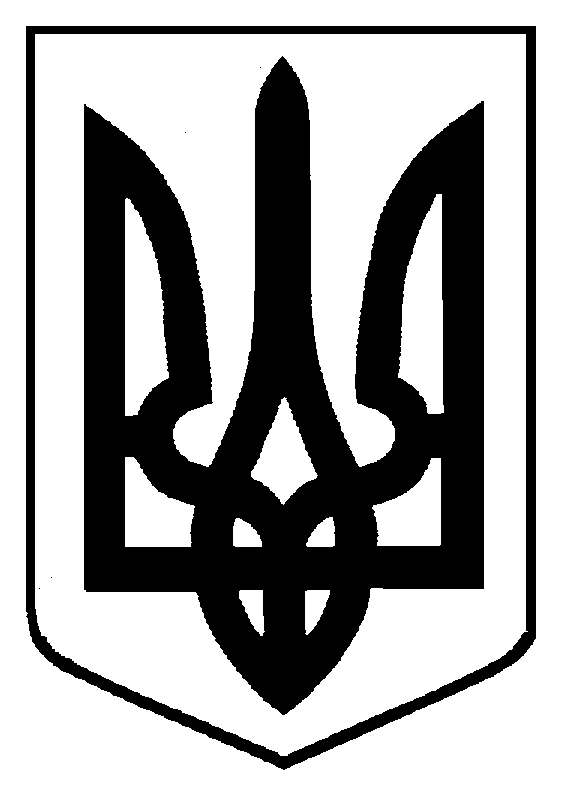 